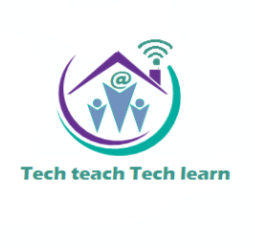 Panel Discussion with Evillage EventTESOL KUWAIT ANNUAL CONFERENCEFeb 15th & 16th, 2019Panel Discussions: Involves both formal presentation and participants' discussion. It is a session for a group of scholars to discuss current issues in technology topics and for open discussion among all those in attendance.  Presentation Time (45 mins): 30 minutes presentation time plus 15 minutes at the very end for questionsNumber of Presenters: 3-4 presentersFormat: Presenters will have 30 minutes to share a topic in technology that is of recent prevalence. A short question and answer session (15 mins) will follow after all presenters on the panel have shared their viewpoints on the topic. How to Apply:Interested individuals need to submit proposals following the format below by December 20th 2018 and email it to evillage@tesolkuwat.net Panel Discussion Proposal Format:Name of Participating Individuals (s): Email of Contact Person (s): Affiliation (s):Contact Number (s):Biography of Presenter (s):Title of Topic:Summary (maximum 50 words): a short excerpt of what will be discussed.Description of Topic (maximum 200 words): should include the objective of the discussion, a description of the topic and perceived outcomes of the session.Special Requests: 